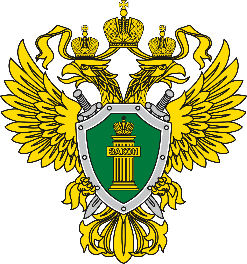 ПРОКУРАТУРААЛАРСКОГО РАЙОНАИ Н Ф О Р М И Р У Е Т:Усилена ответственность за правонарушения, связанные с хранением, уничтожением, культивированием растений, содержащих психотропные вещества либо их прекурсорыАнализ прокурорской практики на территории Аларского района показывает, что ежегодно практически повсеместно на поднадзорной территории выявляются очаги произрастания дикорастущей конопли. В этой связи разъясняем требования законодательства, усиливающие административную ответственность за совершение правонарушений в указанной сфере.Федеральным законом от 05.04.2021 N 84-ФЗ "О внесении изменений в Кодекс Российской Федерации об административных правонарушениях"  усиливается административная ответственность за административные правонарушения, предусмотренные статьями 10.4, 10.5, 10.51 Кодекса Российской Федерации об административных правонарушениях.Так, ранее за непринятие мер по уничтожению дикорастущих растений, содержащих наркотические средства или психотропные вещества либо их прекурсоры (статья 10.5 Кодекса), административный штраф был установлен в размере от одной тысячи пятисот до двух тысяч рублей для граждан, от трёх тысяч до четырёх тысяч рублей для должностных лиц и от тридцати тысяч до сорока тысяч рублей для юридических лиц. Федеральным законом административный штраф устанавливается в размере от трёх тысяч до четырёх тысяч рублей для граждан, от пяти тысяч до десяти тысяч рублей для должностных лиц, от пятидесяти тысяч до ста тысяч рублей для юридических лиц.24.05.2021